Özlem İRİTAŞ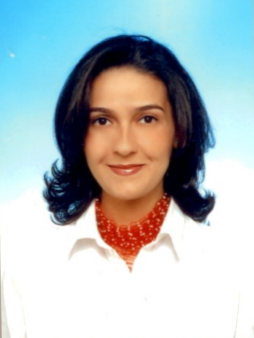 Çevre Yüksek Mühendisioiritas@ gmail.com, https://www.linkedin.com/in/ozlem		Nisan 2020 EĞİTİM2019- Halen		Doktora, Gazi Üniversitesi Fen Bilimleri Enstitüsü, Ankara, http://gazi.edu.tr/2013			Uluslararası Felaket Yönetimi, United States Forest Service, USA2012			A Sınıfı İş Güvenliği Uzmanlığı, Ankara2011			Avrupa Birliği Temel Eğitimi, Ankara Üniversitesi Avrupa Toplulukları Araştırma ve Uygulama Merkezi (ATAUM). 1999 - 2002 		Yüksek Lisans, Gazi Üniversitesi Fen Bilimleri Enstitüsü, Ankara1994 - 1998		Lisans, 19 Mayıs Üniversitesi Çevre Mühendisliği Bölümü, SamsunİŞ DENEYİMİDİĞER GÖREVLER:AKADEMİK ÇALIŞMALAR:Yayınlar :Korkmaz, A., İritaş, Ö., Karaaslan, Y., Dr. Selek, B. “İçme Suyu Şebekelerinde Görülen Su Kayıplarının Dünyada ve Ülkemizdeki Durumu”. Kalkınmada Anahtar Verimlilik. 354 (2018):10-18.Selek, B., Adıgüzel, A., İritaş, Ö., Karaaslan, Y., Kınacı, C., Muhammetoğlu, A., Muhammetoğlu, H . (2018). “Management of Water Losses in Water Supply and Distribution Networks in Turkey”, Türkiye Su Bilimleri ve Yönetimi Dergisi, 2 (1), 58-75. DOI: 10.31807/tjwsm.354298. Çeviriler:Seiber, J. Ve Kleinschmidt. (2011). Çevresel Taşınma ve Akıbet (İritaş, Ö., Çev), Robert Krieger (Ed) Hayes’in Pestisit Toksikolojisi El Kitabı (s. 1257-1266), Elsevier-Sağlık Bakanlığı. (3. Baskı: 1991-2001-2010). ISBN: 978-605-687-050-7. Kitap Bölümü: İritaş, Ö. Su Örneklerinin Alınması (Editör Prof. Dr. Osman Celbiş). Adli Bilimlerde Örnek Alınması ve Delil. Ankara 2018. Akademisyen Kitapevi. S.115-124. Akdeniz Ormanlarının Durumu, 2018, Bölüm 5 “Bozulmayı etkileyen Faktörler ve Diğer Tehditler- İklim Değişikliği ve Su Kaynaklarına Etkisi”, s. 82-83 (72-89), Birleşmiş Milletler Gıda ve Tarım Örgütü ve PLanBleu, BM Çevre/Akdeniz Eylem Planı Bölgesel Etkinlik Merkezi, 2018, Roma. ISBN FAO: 978-92-5-131047-2.Tezler: 48. Dönem Avrupa Birliği Temel Eğitimi Bitirme Tezi, “Avrupa Birliği Çevre Müktesebatına Uyum Çalışmaları Kapsamında Atık Sektörü”, Ankara Üniversitesi, Avrupa Toplulukları Araştırma ve Uygulama Merkezi (ATAUM), 2011, Ankara.Uzmanlık Tezi, “Atık Gazlaştırma Yöntemi İle Enerji Eldesi ve Atık Gazlaştırmanın Çevresel Değerlendirmesi”, Çevre ve Orman Bakanlığı, 2010.Yüksek Lisans Tezi, “Uçucu Organik Bileşiklerin Kil ve Seri Durumdaki Kil-Kum Katmanlarında Sorpsiyonu”, Gazi Üniversitesi F.B.E., 2002.YURTDIŞI DENEYİMİ3 Pilot Havzada Nehir Havza Yönetim Planı kapsamında Ekonomik Analiz ve Su Verimliliği Çalışmaları İçin Teknik Yardım Projesi kapsamında inceleme ziyareti, 18-24 Kasım 2018, İspanya.Türkiye’deki İçme Suyu Kaynaklarının ve Arıtma Tesislerinin Değerlendirilmesi Projesi kapsamında inceleme ziyareti, 28 Kasım- 3 Aralık 2016, İtalya.Uluslararası Felaket Yönetimi Semineri, United States Forest Service, 2013, USA.Su Yönetimi Genel Müdürlüğü Su Kalitesi İzleme Projesi Kapasite Geliştirme Teknik Gezisi, 2013, Hollanda.TEIEN Projesi Kapsamında inceleme ziyareti, 2009, Polonya.Piroliz teknolojisini yerinde inceleme, Adventus Development LLC, 19-20.05.2008, ABD.Dünya Su Forumu Bölgesel Hazırlık Toplantısı,26-27 Şubat 2008, Ürdün.Seminar on Managing Change in Public Administration, European Institute of  Public Administration, 4-5.06.2007Hollanda.METAP-ÇED Projesi, Eğiticilerin Eğitimi, Workshop, 2000, Tunus.ALDIĞI ÖDÜLLERNakdi Mükafaat ve Takdirname , 06.08.2007 tarihli Makam Oluru.Nakdi Mükafaat, 24.12. 2009 tarihli Makam oluru.Teşekkür, 13.07.2010 tarihli Genel Müdürlük makamı yazısıKURS VE SEMİNERLERUluslararası Felaket Yönetimi, United States Forest Service, 2013, USA.İş Güvenliği Uzmanlığı Kursu, 2012. (A Sınıfı İş Güvenliği Uzmanı)Avrupa Birliği Temel Eğitimi, Ankara Üniversitesi Avrupa Toplulukları Araştırma ve Uygulama Merkezi, 2011, Ankara.Kamu Yönetiminde Değişim Yönetimi, European Institute of Public Administration,        2007, Maastricht, Hollanda.Proje Döngüsü ve Yönetimi Semineri, TODAİE, 2007, Ankara.Dinamik Okuma Semineri, Dinamik Eğitim ve Danışmanlık, 2007, Ankara.Çevresel Gürültü ile İlgili AB Direktifinin Uyumlaştırılması ve Uygulaması AB Eşleştirme Projesi, Akustik Planlama Çalıştayı, 2007, AnkaraISO 14001 Çevre Yönetim Sistemi, Çevre Denetmeni/Çevre Baş denetmeni Kursu, 2003, TSE, AnkaraÇevre Mevzuatı Eğitimi, 2003, AnkaraLINUX İşletim Sistemi, Open Office Eğitimi, 2002, AnkaraOpen Geodata Interoperabilite Spesifikasyonları, 2000, AnkaraCoğrafi Bilgi Sistemleri ve Uzaktan Algılama Kursu, 2000, AnkaraMETAP-Türkiye’de ÇED Sisteminin Güçlendirilmesi Projesi, Workshop, 2000, AntalyaYerel Yönetimler Teknik Okulu, 2000, AnkaraISO 14001 Çevre Yönetim Sistemleri Semineri, 1999, AnkaraWindows 95, Winword, Excel, AutoCAD R-12 Kursu, 1998, Samsun İngilizce Kursu, TÖMER- Mezun, 1996-1998, SamsunYABANCI DİL	İngilizceİLGİ ALANLARI/BECERİLERÇevre Yönetimi, Çevre Politikaları, Su güvenliği, Suya Hassas Şehirler, Çevresel Etki Değerlendirmesi, Uçucu Organik Bileşiklerin Taşınımı, Atık Gazlaştırma, Atıklardan Enerji Eldesi, İş Güvenliği, Mesleki Yeterlilik. Aralık 2018HalenGenel Müdür Danışmanı, Tarım ve Orman UzmanıSu Yönetimi Genel Müdürlüğü, Tarım ve Orman BakanlığıOcak 2017HalenÇevre Sektör Komitesi Başkanı, Mesleki Yeterlilik KurumuEkim 2016 Aralık 2018Araştırma ve Değerlendirme Dairesi Başkanı Su Yönetimi Genel Müdürlüğü, Orman ve Su İşleri BakanlığıHaziran 2016 Ekim 2016Araştırma Geliştirme Şube Müdürü, Envanter ve Araştırma Dai. Bşk.lığı Biyolojik İzleme Şube Müdürü, İzleme ve Su Bilgi Sistemi Dai.Bşk.lığı Su Yönetimi Genel Müdürlüğü, Orman ve Su İşleri BakanlığıŞubat 2015  Ekim 2016Genel Müdür Danışmanı, Su Yönetimi Genel Müdürlüğü, Orman ve Su İşleri BakanlığıMart 2012 Şubat 2015Bakan Yardımcısı Danışmanı, Orman ve Su İşleri BakanlığıEylül 2010 Mart 2012Müsteşar Danışmanı/Özel Kalem Müdürü Orman ve Su İşleri BakanlığıHaziran 2010 Eylül 2010AB ve Koordinasyon Şubesi Müdürü Çevre Yönetimi Genel Müdürlüğü, Çevre ve Orman BakanlığıAralık 2007 Haziran 2010Özel Kalem Müdürü/UzmanÇevre Yönetimi Genel Müdürlüğü, Çevre ve Orman BakanlığıMart 2007 Aralık 2007Uzman Yardımcısı, Özel Kalem Müdürlüğü, Çevre ve Orman BakanlığıAralık 1998 Mart 2007Mühendis, ÇED ve Plan İzleme Kontrol Dairesi Başkanlığı ÇED ve Planlama Genel Müdürlüğü, Çevre Bakanlığı26 Ocak 2017 HalenÇevre Sektör Komitesi Başkanı, Mesleki Yeterlik Kurumu 10/19 Ocak 2017  2019Sözlü Sınav Komisyonu Üyesi, Yükseköğretim ve Yurt Dışı Eğitim Genel Müdürlüğü “YLSY -Yurtdışına Lisansüstü Öğrenim Görmek Üzere Gönderilecek Adayları Seçme Yerleştirme Komisyonu ”. 09.11.2016Mayıs 20172. Ormancılık ve Su Şura Sekretaryası Başkan Yardımcısı,   09.11.2016 tarih ve 224607 sayılı SGB-Müst Yrd yazısı ile.2014Halen Çevre Uzmanlık Grubu Koordinatörü, Türkiye Bilişim Derneği, Avrupa için Sayısal Gündem Girişimi “Digital Agenda for Europa 2020” Türkiye için Sayısal Gündem Oluşturma Çalışmaları kapsamında Kamusal Alanda BT Kullanımı Çalışma Grubu.2013Halen Geleceği Önemseyenler Derneği (GÖNDER) Genel Sekreteri (www.gonder.org.tr) .